Publicado en   el 07/08/2015 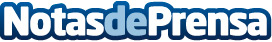 Los Mundiales, un nuevo reto para el bádminton españolAlta Competición Los Mundiales, un nuevo reto para el bádminton español Datos de contacto:Nota de prensa publicada en: https://www.notasdeprensa.es/los-mundiales-un-nuevo-reto-para-el-badminton Categorias: Otros deportes http://www.notasdeprensa.es